Publicado en México el 22/09/2009 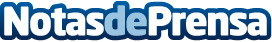 Mantenimiento a Subestaciones Electricasomando en cuenta que las subestaciones eléctricas son un componente importante de los sistemas de potencia, ademàs de ser  los de mayor costo económico, y que la continuidad del servicio depende en gran parte de ellas; es necesario aplicar a estos sistDatos de contacto:BalperinNota de prensa publicada en: https://www.notasdeprensa.es/mantenimiento-a-subestaciones-electricas Categorias: Construcción y Materiales http://www.notasdeprensa.es